§1043.  Conditions for carrying out workWhen a standard district enters, digs up or excavates any public way or other land to lay or maintain its sewers, drains or pipes, constructing manholes or catch basins or other appurtenances or for any other purpose, the work must be done expeditiously.  On completion of the work the standard district shall restore the public way or land to its condition prior to such work or to a condition equally good.  If the work is being undertaken in a municipality and could potentially endanger travel on a public way, the municipal officers of the municipality in which the work is being done may order a temporary closing of the public way and of any intersecting way.  Upon request of the standard district, the public way must remain closed to public travel until the municipal officers of the unit of local government determines the public way is restored to a condition safe for traffic.  If the work is being undertaken in an unorganized territory and could potentially endanger travel on a public way, the commissioners of the county where the public way is located may order a temporary closing of the public way and of any intersecting way.  Upon request of the standard district, the public way must remain closed to public travel until the county commissioners determine the public way is restored to a condition safe for traffic.  [PL 2013, c. 555, §6 (NEW).]SECTION HISTORYPL 2013, c. 555, §6 (NEW). The State of Maine claims a copyright in its codified statutes. If you intend to republish this material, we require that you include the following disclaimer in your publication:All copyrights and other rights to statutory text are reserved by the State of Maine. The text included in this publication reflects changes made through the First Regular and First Special Session of the 131st Maine Legislature and is current through November 1, 2023
                    . The text is subject to change without notice. It is a version that has not been officially certified by the Secretary of State. Refer to the Maine Revised Statutes Annotated and supplements for certified text.
                The Office of the Revisor of Statutes also requests that you send us one copy of any statutory publication you may produce. Our goal is not to restrict publishing activity, but to keep track of who is publishing what, to identify any needless duplication and to preserve the State's copyright rights.PLEASE NOTE: The Revisor's Office cannot perform research for or provide legal advice or interpretation of Maine law to the public. If you need legal assistance, please contact a qualified attorney.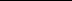 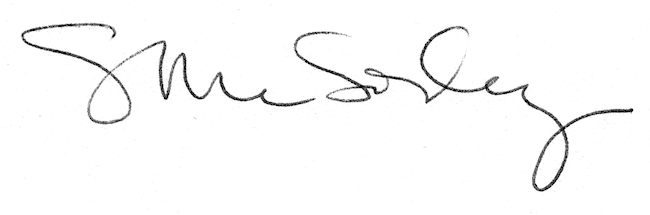 